Formatvorgaben für die Diplomarbeit 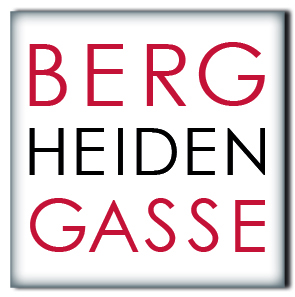 Druck-, und typographische FormateDruck-, und typographische FormateAbgabeformat.docx und .pdfSchriftart (Fließtext)CalibriSchriftgröße (Fließtext)12 PunktZeilenabstand (Fließtext)1,15 Punkt oder 1,5 –zeilig0 bis max. 5 pt. NACH Absätzen SeitenspiegelBlocksatz oder Flattersatz(automatische) Silbentrennungeinseitig beschrieben/gedrucktSeitenränderoben-Kopfzeile: 		2 cmoben-Fließtext: 		4 cmrechts (Außensteg):		2,5 cmlinks (Bundsteg):		3,5 cmunten-Fließtext:		3 cmunten-Fußzeile:		2 cmDezimalklassifikation1. bis 4. Ebene		ÜberschriftsebenenÜberschrift 1. Ebene:	18 pt., fettÜberschrift 2.-4. Ebene:	16 pt., fettalle: linksbündigKopfzeileFamilien-, Vorname, rechtsbündigName des Autors/der Autorin der jeweiligen Seite: fettFußzeileSeitenzahl, rechtsbündigDruck und BindungSoftcover-Leimbindung oder Spiralbindung,KEINE KlemmschieneInhalte & Reihenfolge der Teile der DiplomarbeitInhalte & Reihenfolge der Teile der Diplomarbeit1Deckblatt2Eigenständigkeitserklärung3Inhaltsverzeichnis4Abstract5Vorwort6Einleitung7Fließtexte der Teilarbeiten8Anhänge9Abbildungsverzeichnis10Literaturverzeichnis, Bibliographie